Word of Life: February 2019Recommended dates are provided, but you are welcome to use these materials at any time!Featured this Month…February 7–14, 2019: National Marriage Week  February 10, 2019: World Marriage Day 
The upcoming observances of National Marriage Week and World Marriage Day are opportunities to focus on building a culture of life and love by supporting and promoting marriage and the family. The USCCB Secretariat of Laity, Marriage, Family Life and Youth offers many resources to assist you in your efforts.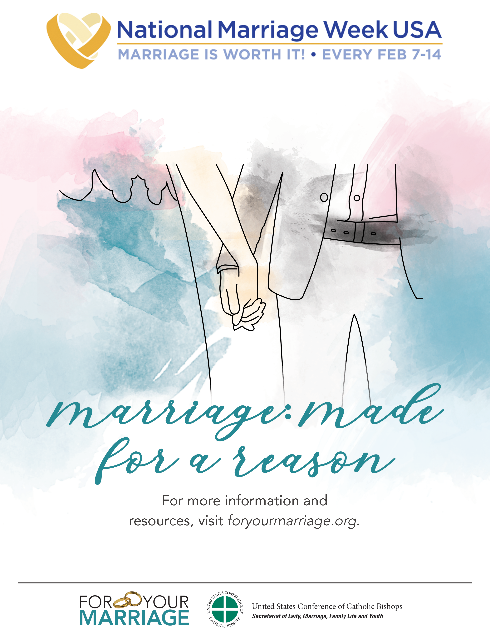 FlyerPrayer for Married CouplesPreaching Resource: World Marriage SundayPrayer Intentions2019 Virtual Marriage RetreatAdditional resources and online events can be found at www.foryourmarriage.org/celebrate-national-marriage-week and on the USCCB website. Related Pro-Life Resources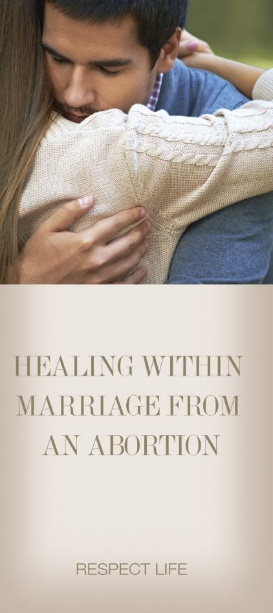 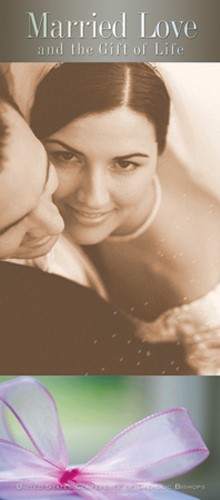 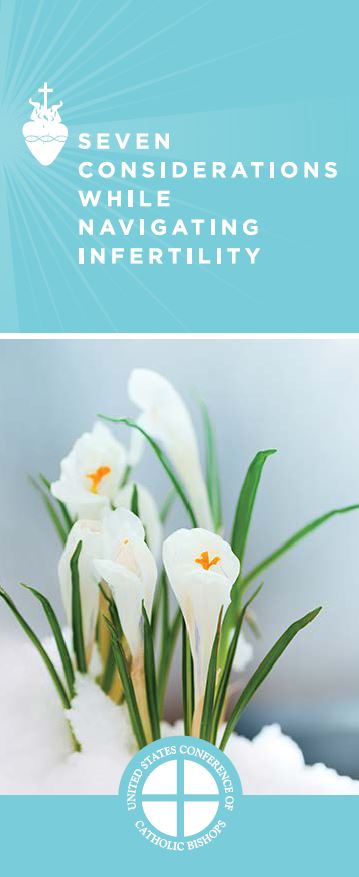 Word of Life – February 2019Intercessions for LifeWord of Life – February 2019Bulletin QuotesWord of Life – February 2019Bulletin ArtYou are welcome to use these and other downloadable images from the online Respect Life image gallery, provided they are not altered in any way, other than the size. Thank you!Sunday, February 3rd, 2019Download Image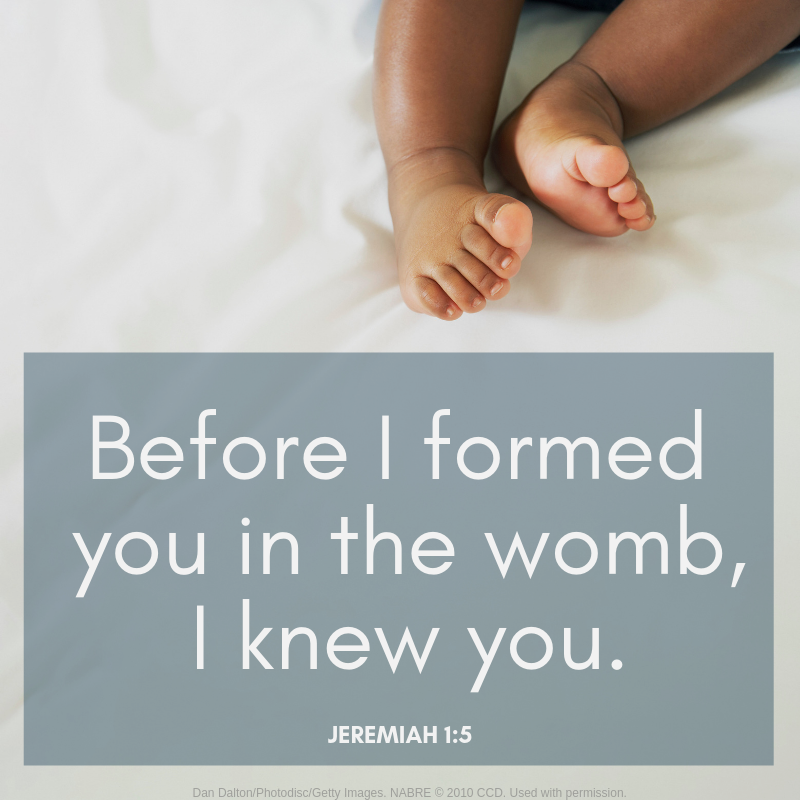 Sunday, February 24th, 2019Download Image 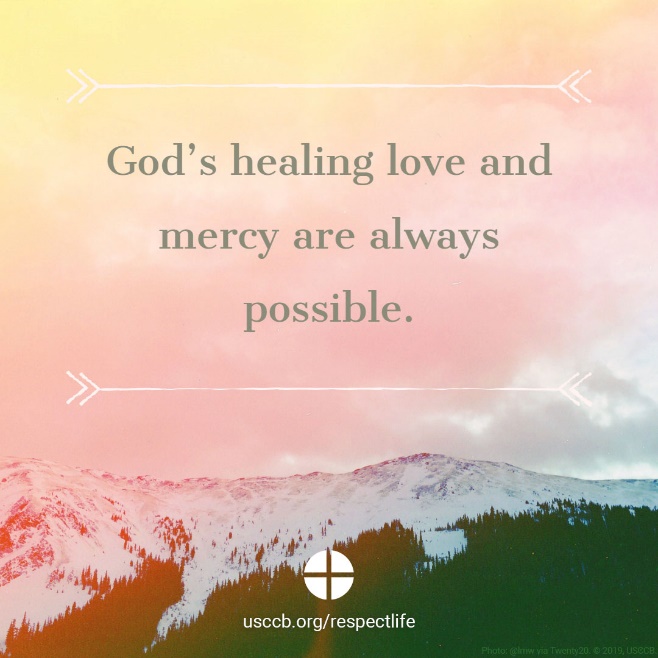 February 3rd   For new and expecting mothers and fathers:May they lovingly accept and welcome the gift of their new child, who was formed in the womb by the hand of God;We pray to the Lord:Fourth Sunday in Ordinary TimeFebruary 10th For all who are imprisoned, especially those sentenced to death: That they may have the ears to hear the Lord’s ceaseless calland know of His endless mercy and love;We pray to the Lord:Fifth Sunday in Ordinary TimeFebruary 17th   For our nation and our lawmakers:That we may continually strive for laws that lead our country towards blessedness and remind us of our necessary reliance on and trust in God; We pray to the Lord:Sixth Sunday in Ordinary TimeFebruary 24th   For abortion healing ministries: That through their service,our kind and merciful Lord will reach hurting heartswith healing and peace; We pray to the Lord:Seventh Sunday in Ordinary TimeFebruary 3rd  “Before I formed you in the womb I knew you” (Jeremiah 1:5).NABRE © 2010 CCD. Used with permission.      Download                 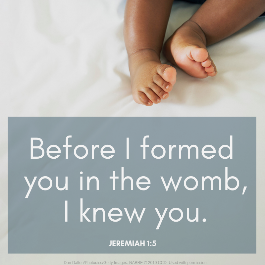 February 10th “When violent crime impacts a community there is a temptation to respond with anger and vengeance. But the Gospel calls for rehabilitation, reconciliation, and restoration and teaches us to respect the dignity of all human beings, even those guilty of committing horrendous crimes.” “Pastoral Plan for Pro-Life Activities”United States Conference of Catholic Bishops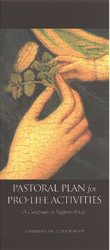 Order   |  Read Online                 February 17th “Called to serve the people and the common good, [civil leaders] have a duty to make courageous choices in support of life, especially through legislative measures.”Pope Saint John Paul II, Evangelium vitae, 90.© 1995 Libreria Editrice Vaticana. Used with permission.       Order |  Read Online                 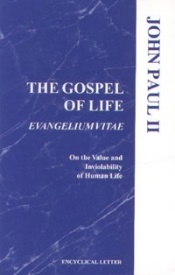 February 24th“Abortion affects countless marriages more than many people recognize. But there is no doubt that God will bring great healing to those who trust in his infinite mercy. If a past abortion can be acknowledged and addressed, a married couple can make great strides in experiencing even more fully God’s design that ‘the two shall become one’ (Mt 19:5).”“Healing within Marriage from an Abortion”USCCB Secretariat of Pro-Life ActivitiesNABRE © 2010 CCD. Used with permission.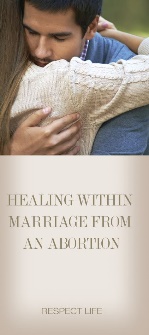      Read Online | Print                 